О внесении изменений в Положение о порядке рассмотрения Комиссией по координации работы по противодействию коррупции в Смоленской области вопросов, касающихся соблюдения требований к должностному поведению лиц, замещающих отдельные государственные должности Смоленской области, и урегулирования конфликта интересовП о с т а н о в л я ю:Внести в Положение о порядке рассмотрения Комиссией по координации работы по противодействию коррупции в Смоленской области вопросов, касающихся соблюдения требований к должностному поведению лиц, замещающих отдельные государственные должности Смоленской области, и урегулирования конфликта интересов, утвержденное Указом Губернатора Смоленской области от 15.01.2016 № 2 (в редакции указов Губернатора Смоленской области от 21.04.2016 № 35, от 24.06.2016 № 65, от 13.01.2017 № 1, от 10.10.2018 № 80, от 22.02.2019 № 15, от 18.03.2019 № 26), следующие изменения:в пункте 2:- подпункт «б» изложить в следующей редакции:«б) поступившее в Управление по профилактике коррупционных правонарушений Аппарата Администрации Смоленской области (далее – Управление) заявление лица, замещающего государственную должность, о невозможности по объективным причинам представить сведения о доходах, об имуществе, принадлежащем на праве собственности, и об обязательствах имущественного характера (далее – сведения о доходах, об имуществе и об обязательствах имущественного характера) своих супруги (супруга) и (или) несовершеннолетних детей;»;	- подпункт «д» признать утратившим силу;пункт 3 признать утратившим силу;в пункте 4 слова «в абзаце третьем подпункта «б» пункта 2» заменить словами «в подпункте «б» пункта 2»;в пункте 41 слово «обращений,» исключить, слова «в подпунктах «б» – «д» пункта 2» заменить словами «в подпунктах «б» – «г» пункта 2»;в пункте 42:- в абзаце первом слова «с подпунктами «б» – «д» пункта 2» заменить словами «с подпунктами «б» – «г» пункта 2», слово «обращение,» исключить;- абзац второй изложить в следующей редакции:«Заявление или уведомление, а также заключение и другие материалы в течение 30 дней со дня поступления заявления или уведомления представляются председателю Комиссии.»;- в абзаце третьем слово «обращение,» в соответствующем падеже исключить;в пункте 43:- в подпункте «а» слово «обращениях,» исключить, слова «в подпунктах «б» – «д» пункта 2» заменить словами «в подпунктах «б» – «г» пункта 2»;- подпункт «в» изложить в следующей редакции:«в) мотивированный вывод по результатам предварительного рассмотрения заявлений или уведомлений, указанных в подпунктах «б» – «г» пункта 2 настоящего Положения, а также рекомендации для принятия одного из решений в соответствии с пунктами 15 – 172 настоящего Положения или иного решения.»;в пункте 5:- в абзаце первом слова «в абзаце третьем подпункта «б» пункта 2» заменить словами «в подпункте «б» пункта 2»;- в абзаце четвертом слово «обращение,» исключить;в пункте 7 слова «либо гражданина» исключить;пункт 11 изложить в следующей редакции:«11. Заседание Комиссии проводится в присутствии лица, замещающего государственную должность, если о намерении лично присутствовать на заседании Комиссии лицо, замещающее государственную должность, указало в заявлении или  уведомлении, представленных в соответствии с пунктом 2 настоящего Положения. Без такого указания заседание Комиссии проводится в отсутствие лица, замещающего государственную должность.»;в пункте 13 слова «либо гражданина» исключить;пункт 16 признать утратившим силу;в абзаце первом пункта 17 слова «в абзаце третьем подпункта «б» пункта 2» заменить словами «в подпункте «б» пункта 2»;пункт 173 признать утратившим силу;в пункте 174 слова «пунктами 15 – 173» заменить словами     «пунктами 15 – 172»;в пункте 21:- в подпункте «б» слова «либо гражданина,» исключить, слово «которых» заменить словом «которого»;- в подпункте «г» слова «либо гражданина» исключить; в пункте 23 слова «либо гражданину» исключить.И.о. ГубернатораСмоленской области                                                                                     К.В. Никонов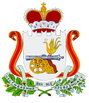 У  К  А  ЗГУБЕРНАТОРА СМОЛЕНСКОЙ ОБЛАСТИот  09.09.2021  №  94 